Об утверждении Порядка уведомления представителя нанимателя о фактах обращения в целях склонения федерального государственного служащего Енисейского управления Федеральной службы по надзору в сфере связи, информационных технологий и массовых коммуникаций к совершению коррупционных правонарушений, регистрации таких уведомлений и организации проверки содержащихся в них сведений	В соответствии с частью 5 статьи 9 Федерального закона от 25.12.2008 г. № 273-ФЗ «О противодействии коррупции», приказом Федеральной службы по надзору в сфере связи, информационных технологий и массовых коммуникаций от 28.01.2010 г. № 64 «Об утверждении Порядка уведомления представителя нанимателя о фактах обращения в целях склонения федерального государственного служащего Федеральной службы по надзору в сфере связи, информационных технологий и массовых коммуникаций к совершению коррупционных правонарушений, регистрации таких уведомлений и организации проверки содержащихся в них сведений»,  п р и к а з ы в а ю :	1. Утвердить Порядок уведомления представителя нанимателя о фактах обращения в целях склонения федерального государственного служащего Енисейского управления Федеральной службы по надзору в сфере связи, информационных технологий и массовых коммуникаций к совершению коррупционных правонарушений, регистрации таких уведомлений и организации проверки, содержащихся в них сведений (Приложение №1). 	2. Утвердить Перечень сведений, содержащихся в уведомлениях представителя нанимателя о фактах обращения в целях склонения федерального государственного служащего Енисейского управления Федеральной службы по надзору в сфере связи, информационных технологий и массовых коммуникаций к совершению коррупционных правонарушений  (Приложение № 2).        3. Утвердить форму Уведомления о фактах обращения в целях склонения гражданского служащего к совершению коррупционных правонарушений (Приложение № 3).        4. Признать утратившим силу приказ Управления Роскомнадзора по Красноярскому краю от 14.08.2009г. № 13-О «Об утверждении Порядка уведомления представителя нанимателя (работодателя) о фактах обращения в целях склонения государственного гражданского служащего Управления Федеральной службы по надзору в сфере связи, информационных технологий и массовых коммуникаций по Красноярскому краю к совершению коррупционных правонарушений».           5.     Контроль  за исполнением настоящего приказа оставляю за собой.И.о. руководителя Управления						Н.А. БурдюковаПриложение № 1к приказу Енисейскогоуправления Роскомнадзораот   25    января 2016 года  № 10П О Р Я Д О Куведомления представителя нанимателя о фактах обращения в целях склонения федерального государственного служащего Енисейского управления Федеральной службы по надзору в сфере связи, информационных технологий и массовых коммуникаций к совершению коррупционных правонарушений, регистрации таких уведомлений и организации проверки содержащихся в них сведенийНастоящий порядок разработан во исполнение требований Федерального закона от 25.12.2008 г. № 273-ФЗ «О противодействии коррупции» (далее - Закон), в соответствии с приказом Федеральной службы по надзору в сфере связи, информационных технологий и массовых коммуникаций от 28.01.2010 г. № 64 «Об утверждении Порядка уведомления представителя нанимателя о фактах обращения в целях склонения федерального государственного служащего Федеральной службы по надзору в сфере связи, информационных технологий и массовых коммуникаций к совершению коррупционных правонарушений, регистрации таких уведомлений и организации проверки содержащихся в них сведений».Настоящий Порядок устанавливает процедуру уведомления федеральными государственными гражданскими служащими Енисейского управления Федеральной службы по надзору в сфере связи, информационных технологий и массовых коммуникаций (далее – Управление) представителя нанимателя о фактах обращения к ним в целях склонения к совершению коррупционных правонарушений, а также приема и регистрации таких уведомлений и организации проверки содержащихся в них сведений. Перечень сведений, содержащихся в уведомлении представителя нанимателя о фактах обращения в целях склонения гражданского служащего к совершению коррупционных правонарушений (далее - уведомление), утверждается Роскомнадзором.В соответствии со статьей 1 Федерального закона № 273-ФЗ коррупцией являются:а) злоупотребление служебным положением, дача взятки, получение взятки, злоупотребление полномочиями, коммерческий подкуп либо иное незаконное использование физическим лицом своего должностного положения вопреки законным интересам общества и государства в целях получения выгоды в виде денег, ценностей, иного имущества или услуг имущественного характера, иных имущественных прав для себя или для третьих лиц незаконное предоставление такой выгоды указанному лицу другими физическими лицами;б) совершение деяний, указанных в подпункте «а» настоящего пункта, от имени или в интересах юридического лица.II. Организация приема и регистрации уведомленийОрганизация приема и регистрации уведомлений осуществляется отделом организационной, правовой работы и кадров Управления (далее – отдел ОПРиК). Должностными лицами, правомочными осуществлять прием и регистрацию уведомлений, являются гражданские служащие отдела ОПРиК.Отказ в принятии должностным лицом, правомочным на эти действия, недопустим.Гражданский служащий при обращении к нему каких-либо лиц в целях склонения к совершению коррупционных правонарушений незамедлительно представляет письменное уведомление на имя руководителя Управления.При нахождении гражданского служащего не при исполнении должностных обязанностей и вне пределов места прохождения государственной гражданской службы о факте склонения его к совершению коррупционного правонарушения гражданский служащий обязан уведомить представителя нанимателя с использованием любых доступных средств связи, а по прибытии к месту прохождения государственной гражданской службы представить соответствующее уведомление в письменной форме.Уведомления регистрируются в Журнале регистрации уведомлений федеральных государственных гражданских служащих о фактах обращения к ним в целях склонения к совершению коррупционных правонарушений (далее - Журнал).Копия зарегистрированного уведомления с отметкой должностного лица, принявшего уведомление, выдается гражданскому служащему.8. В Журнале отражается:порядковый номер, присвоенный зарегистрированному уведомлению;дата и время его принятия;фамилия, имя, отчество, должность гражданского служащего, представившего уведомление;должность лица, принявшего уведомления;краткое изложение фактов, указанных в уведомлении;подпись должностного лица, принявшего уведомление;сведения о принятом решении с указанием даты;особые отметки.Не подлежат отражению в Журнале сведения о частной жизни гражданского служащего Управления, составляющие его личную и семейную тайну.9. Журнал хранится в отделе ОПРиК не менее 5 лет с момента регистрации в нем последнего уведомления.10. После регистрации уведомления в Журнале оно передается на рассмотрение руководителю Управления в течение 1 часа с целью последующей организации проверки содержащихся в нем сведений.III. Организация проверки содержащихся,в уведомлениях сведений11. Руководитель Управления по итогам рассмотрения уведомления принимает решение об организации проверки содержащихся в уведомлении сведений и назначает ответственное за проведение проверки подразделение или должностное лицо.12. В проведении проверки не может участвовать гражданский служащий, прямо или косвенно заинтересованный в ее результатах, в этих случаях он обязан обратиться к руководителю Управления с письменным заявлением об освобождении его от участия в проведении этой проверки.13. Проверка проводится в течение пяти рабочих дней со дня регистрации уведомления.14. В ходе проверки у гражданского служащего, к которому обратились какие-либо лица в целях склонения его к совершению коррупционных правонарушений, могут быть истребованы дополнительные объяснения или дополнительная информация об этих лицах, а также о действиях гражданского служащего в связи с поступившим к нему обращением.15. В ходе проверки должны быть полностью, объективно и всесторонне установлены причины и условия, которые способствовали обращению лиц к гражданскому служащему с целью склонения его к совершению коррупционного правонарушения.16. По итогам проверки готовится письменное заключение, в котором указываются:результаты проверки представленных сведений;подтверждается или опровергается факт обращения с целью склонения гражданского служащего к совершению коррупционных правонарушений;перечень конкретных мероприятий, которые необходимо провести для устранения выявленных причин и условий, способствующих обращению в целях склонения гражданского служащего к совершению коррупционных правонарушений.17. По результатам проведенной проверки уведомление с приложенными материалами проверки представляются руководителю Управления для принятия решения о направлении информации в правоохранительные органы.Приложение № 2к приказу Енисейскогоуправления Роскомнадзораот    25   января 2016 года  № 10Перечень сведений, содержащихся в уведомлениях представителя нанимателя о фактах обращения в целях склонения федерального государственного служащего Енисейского управления Федеральной службы по надзору в сфере связи, информационных технологий и массовых коммуникаций к совершению коррупционных правонарушений  1. Фамилия, имя, отчество федерального государственного служащего Управления, заполняющего уведомление представителю нанимателя (работодателя) обо всех случаях обращения к федеральному государственному служащему Управления каких-либо лиц в целях склонения его к совершению коррупционных правонарушений (Приложение № 3), его должность в Управлении.2. Все известные сведения о физическом (юридическом) лице, склоняющем федерального государственного служащего Управления к совершению правонарушения (фамилия, имя, отчество, должность и т.д.).3. Сущность предполагаемого правонарушения (злоупотребление должностными полномочиями, нецелевое расходование бюджетных средств, превышение должностных полномочий, присвоение полномочий должностного лица, незаконное участие в предпринимательской деятельности, получение взятки, дача взятки, служебный подлог и т.д.).4. Способ склонения к правонарушению (подкуп, угроза, обещание, обман, насилие и т.д.).5. Время, дата склонения к правонарушению.6. Место склонения к правонарушению.7. Обстоятельства склонения к правонарушению (телефонный разговор, личная встреча, почтовое отправление и т.д.).                       Приложение № 3к приказу Енисейскогоуправления Роскомнадзораот    25   января 2016 года  № 10Руководителю Енисейского управления           Роскомнадзора   ___________________________________________________________от ____________________________________________________________________________________________________________(Ф.И.О., должность)Уведомлениео фактах обращения в целях склонения гражданского служащего к совершению коррупционных правонарушенийСообщаю, что:1).______________________________________________________________________               (описание обстоятельств, при которых стало известно о случаях обращения к гражданскому служащему     в связи с исполнением им служебных обязанностей   каких-либо лиц в целях склонения его к совершениюкоррупционных правонарушений, дата, время, место, обстоятельства)________________________________________________________________________________________________________________________________________________________________________________________________________________________            2).______________________________________________________________________________________________            (подробные сведения о коррупционных правонарушениях, которые должен был бы совершить гражданский служащий  по просьбе обратившихся лиц) ________________________________________________________________________________________________________________________________________________________________________________________________________________________        3). ______________________________________________________________________        ________________________________________________________________________             (все известные сведения о физическом (юридическом) лице,  склоняющем к коррупционному правонарушению)	_____________________________________________________________________________________________________        ________________________________________________________________________                ________________________________________________________________________        4). __________________________________________________________________________________________             (способ и обстоятельства склонения к коррупционному правонарушению  (подкуп, угроза, обман и т.д.), а также информация об отказе   (согласии) принять предложение лица о совершении коррупционного правонарушения)           _____________________________________________________________________________________________________        ________________________________________________________________________                ________________________________________________________________________                                                                                                                              _____________________________________                                                                                                                               (дата, подпись, инициалы и фамилия)           Регистрация: № ____________ от "___" _____________ 20____ г.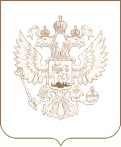 РОСКОМНАДЗОРЕНИСЕЙСКОЕ УПРАВЛЕНИЕ ФЕДЕРАЛЬНОЙ СЛУЖБЫ ПО НАДЗОРУ В СФЕРЕ СВЯЗИ, ИНФОРМАЦИОННЫХ ТЕХНОЛОГИЙ И МАССОВЫХ КОММУНИКАЦИЙПРИКАЗ25.01.2016                                                                                                   №  10Красноярск